As a remote adviser you will be helping our clients from your home by phone or email with issues such as benefits, debt, housing and employment, during and post coronavirus. Full training will be given and there will always be one of our team on hand to support you at the end of a phone or via video link.What will you do?complete an introduction to Citizens Advice and comprehensive training for your roleafter completing your training you will talk to clients over the phone, by email or webchat to explore what problems they’ve come for help withfind information about the clients’ problems in our on-line information system and help the client understand their optionswrite a case note summary of the clients’ problems and what action you’ve taken on our client databasesignpost and refer clients to other organisations for further help Below are some examples of the type of issues you may help clients with: help a client who has less money because of coronavirusfind the information on-line about how to apply for Benefits and explain it to a clientidentify what steps a client can take to resolve their problem with a second hand car purchasehelp a client find and understand what steps they can take to deal with their rent arrearshelp a client complete a benefit application form, for example Personal Independence PaymentWhat’s in it for you?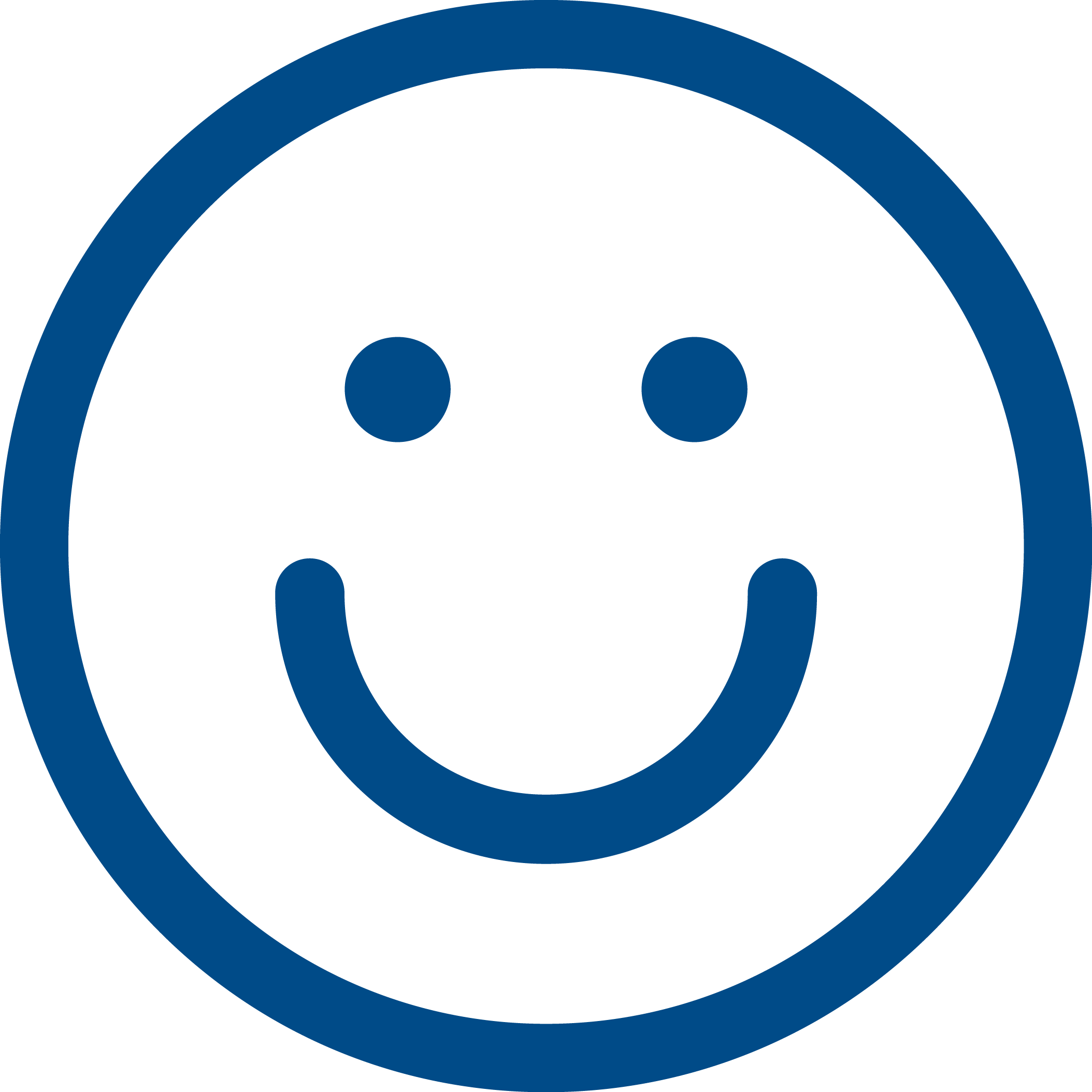 make a real difference to our clients’ lives during covid19 and beyondlearn about issues such as benefits, debt, employment and housingbuild on valuable skills such as communication, listening and analysingincrease your employabilityhelp people from a range of backgrounds and communitiessupport Citizens Advice during the pandemic and after with their research and campaigns work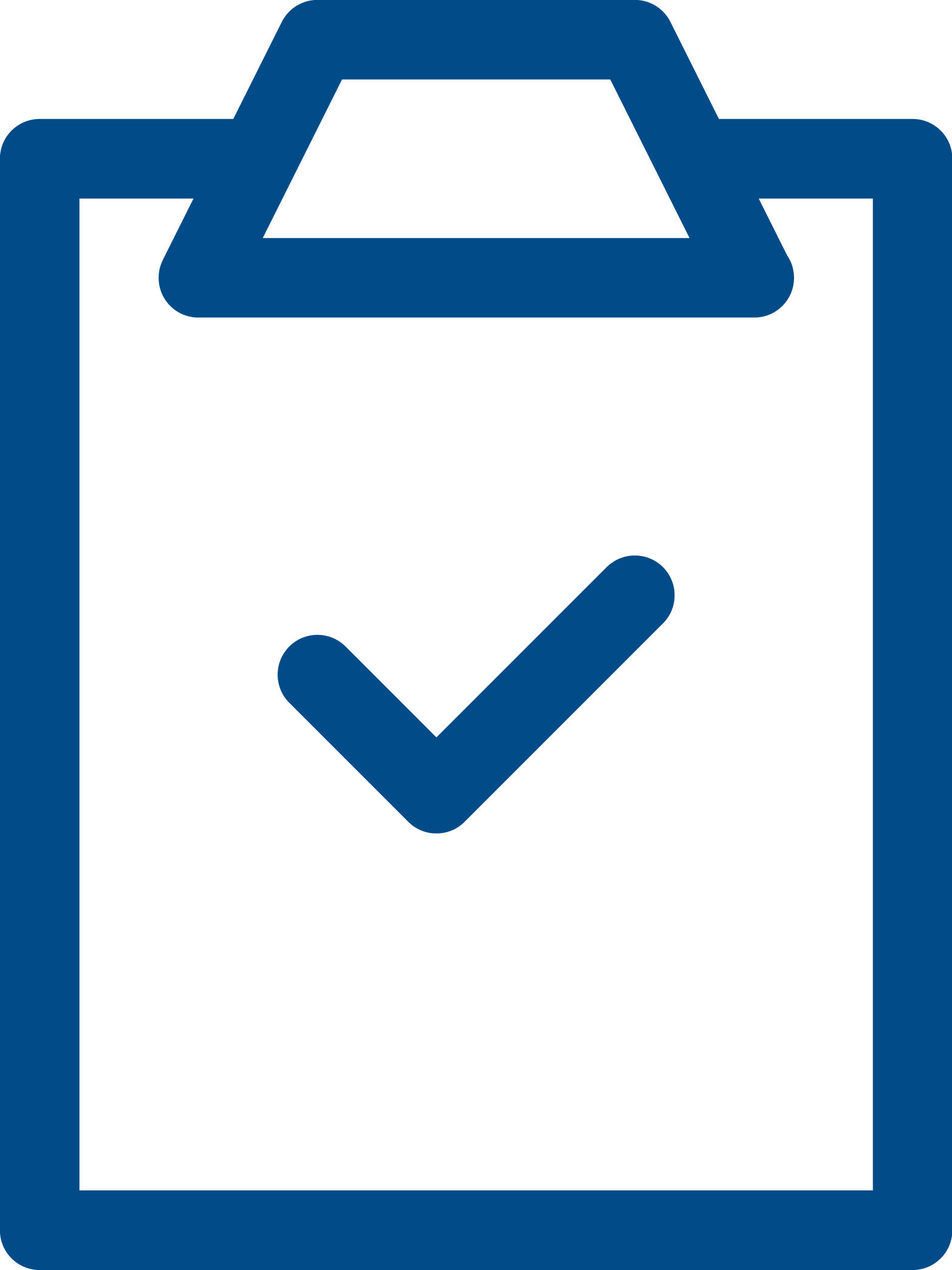 What skills do you need to have?You don’t need specific qualifications or skills but you’ll need to:be comfortable using IT and the internetbe friendly and approachablebe non-judgmental and respect views, values and cultures that are different to your ownhave good listening skillshave good verbal and written communication skillsbe able to understand information and explain it to othersbe able to follow the Citizens Advice aims, principles and policies, including confidentiality and data protection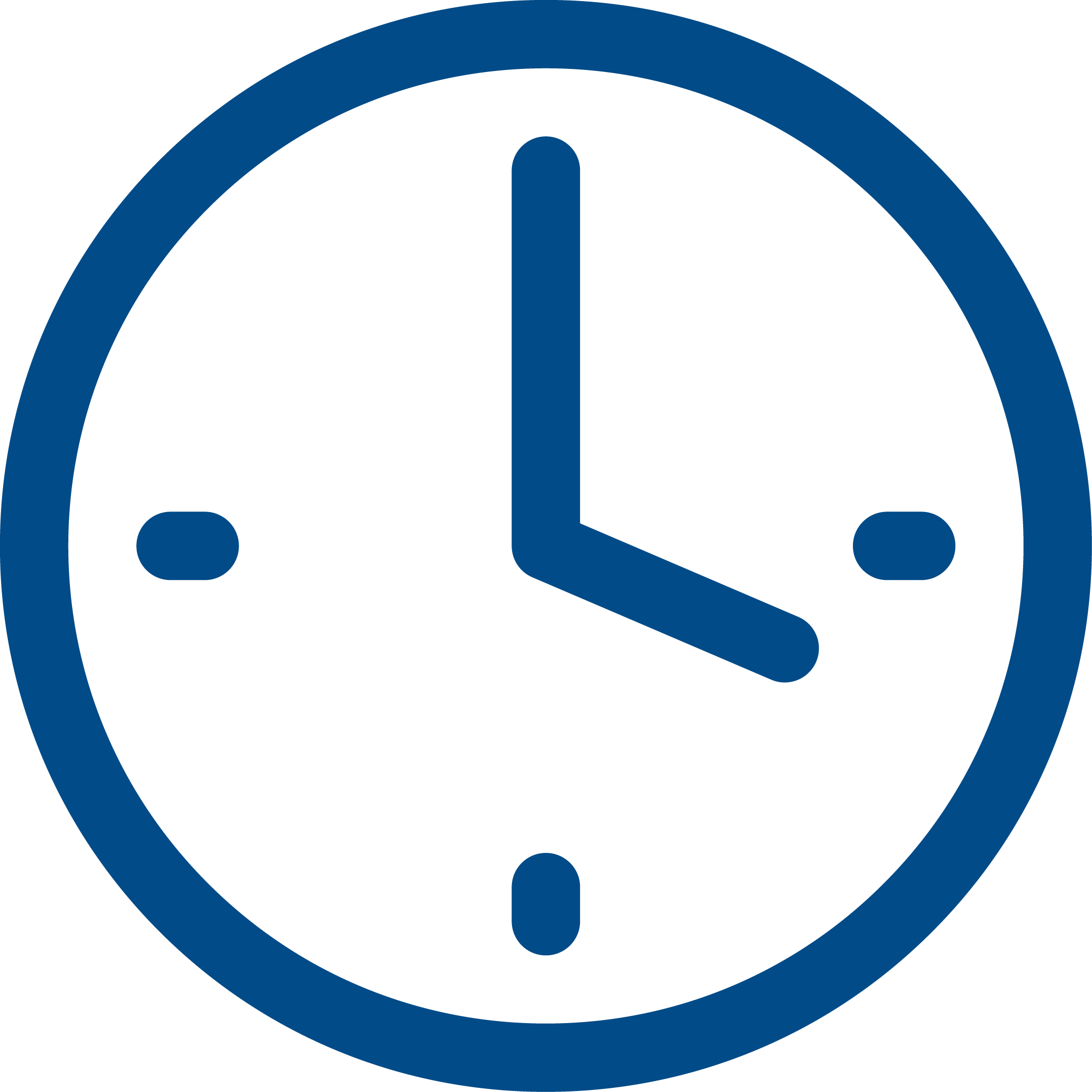 How much time do you need to give?We ask that our volunteers can regularly spare at least 1 day per week.  In addition to this and to make sure you get all the training you need we ask that you will be available for a year. This time scale is based on volunteers committing to 1 day per week. Training may be completed sooner for volunteers who regularly do more than 1 day per week.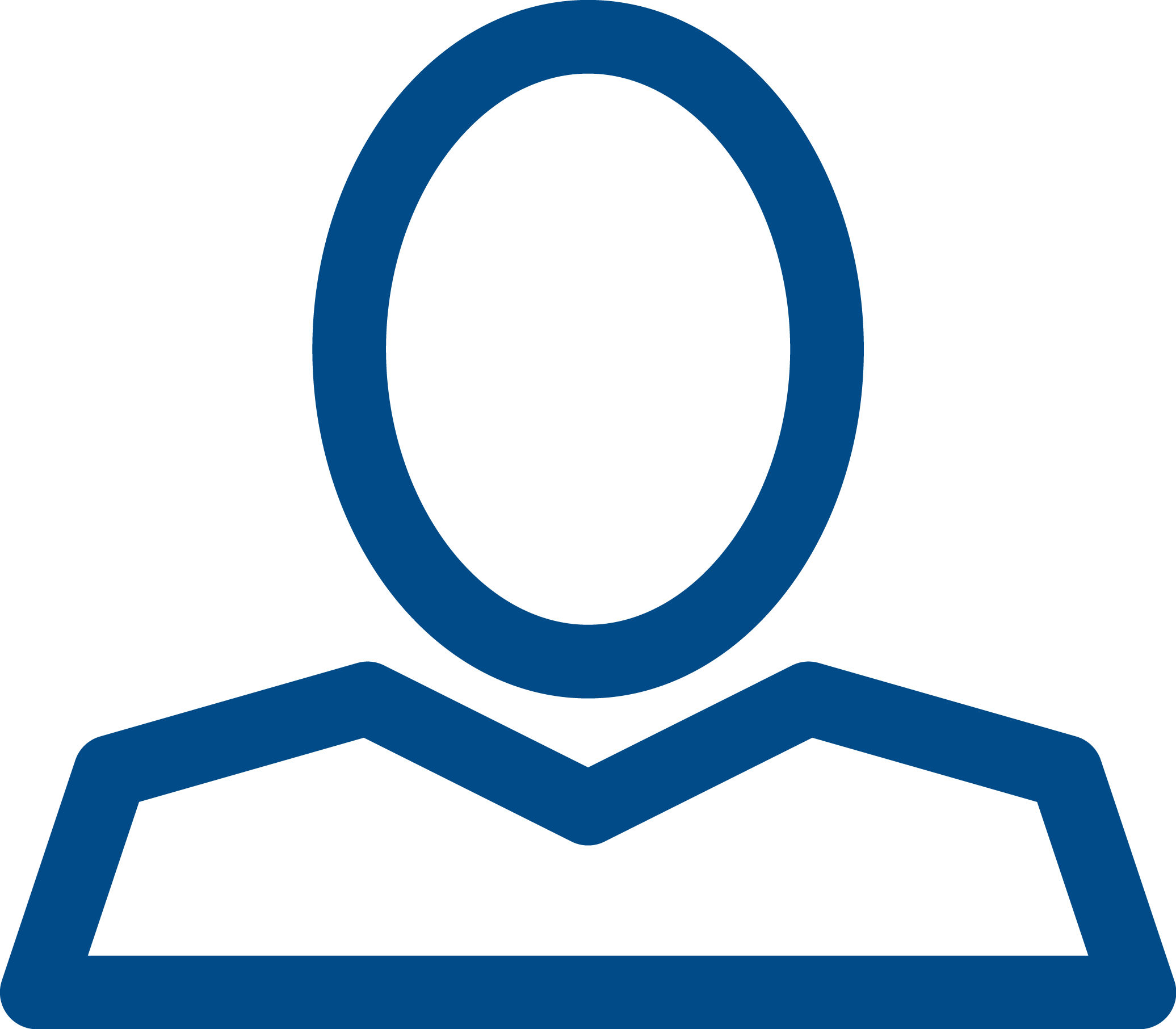 Valuing inclusionOur volunteers come from a range of backgrounds and we particularly welcome applications from disabled people, people with physical or mental health conditions, LGBT+ and non-binary people, and people from Black Asian Minority Ethnic (BAME) communities.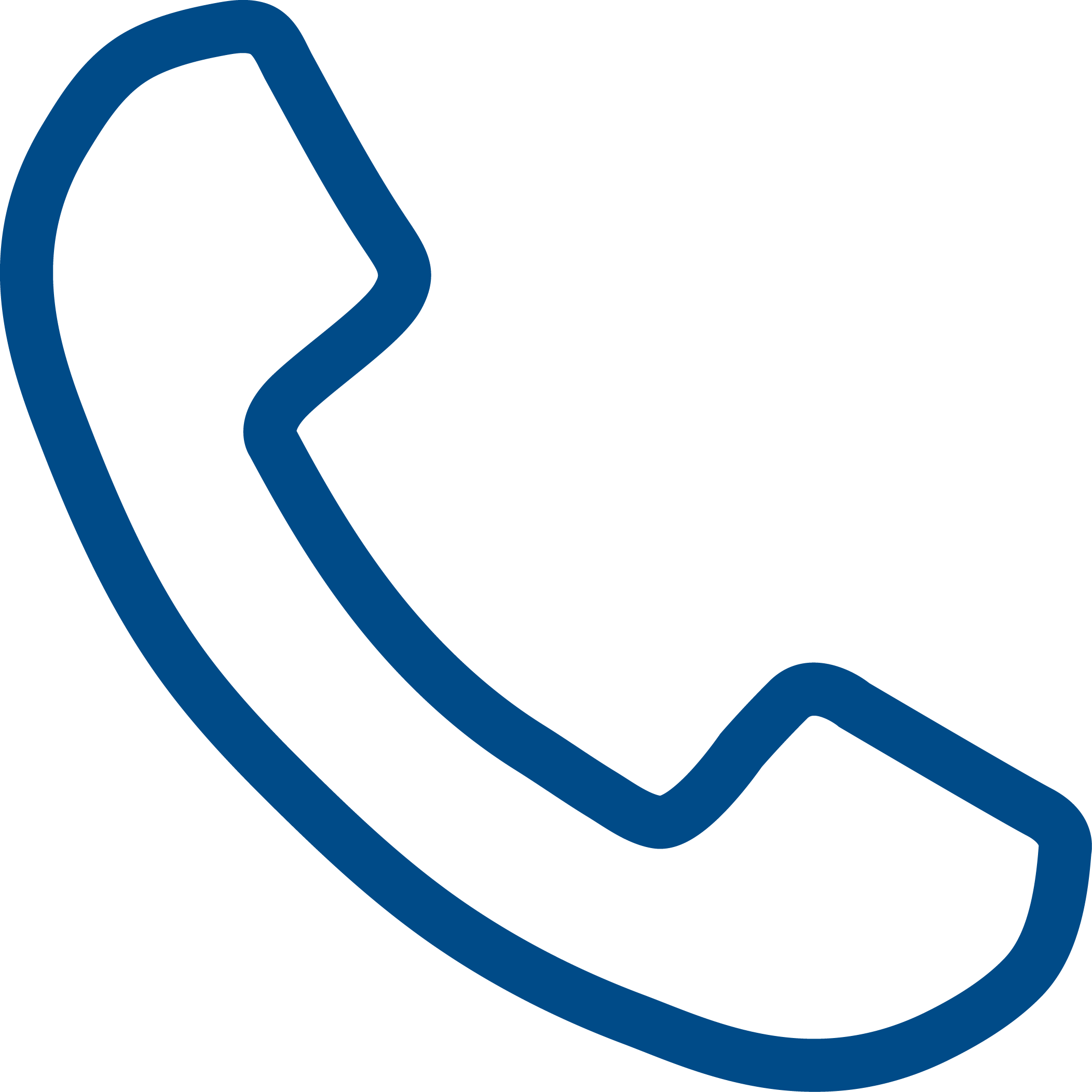 Contact detailsIf you have any questions about the role description please contact us: volunteering@hull-eastridingcab.org.uk   To apply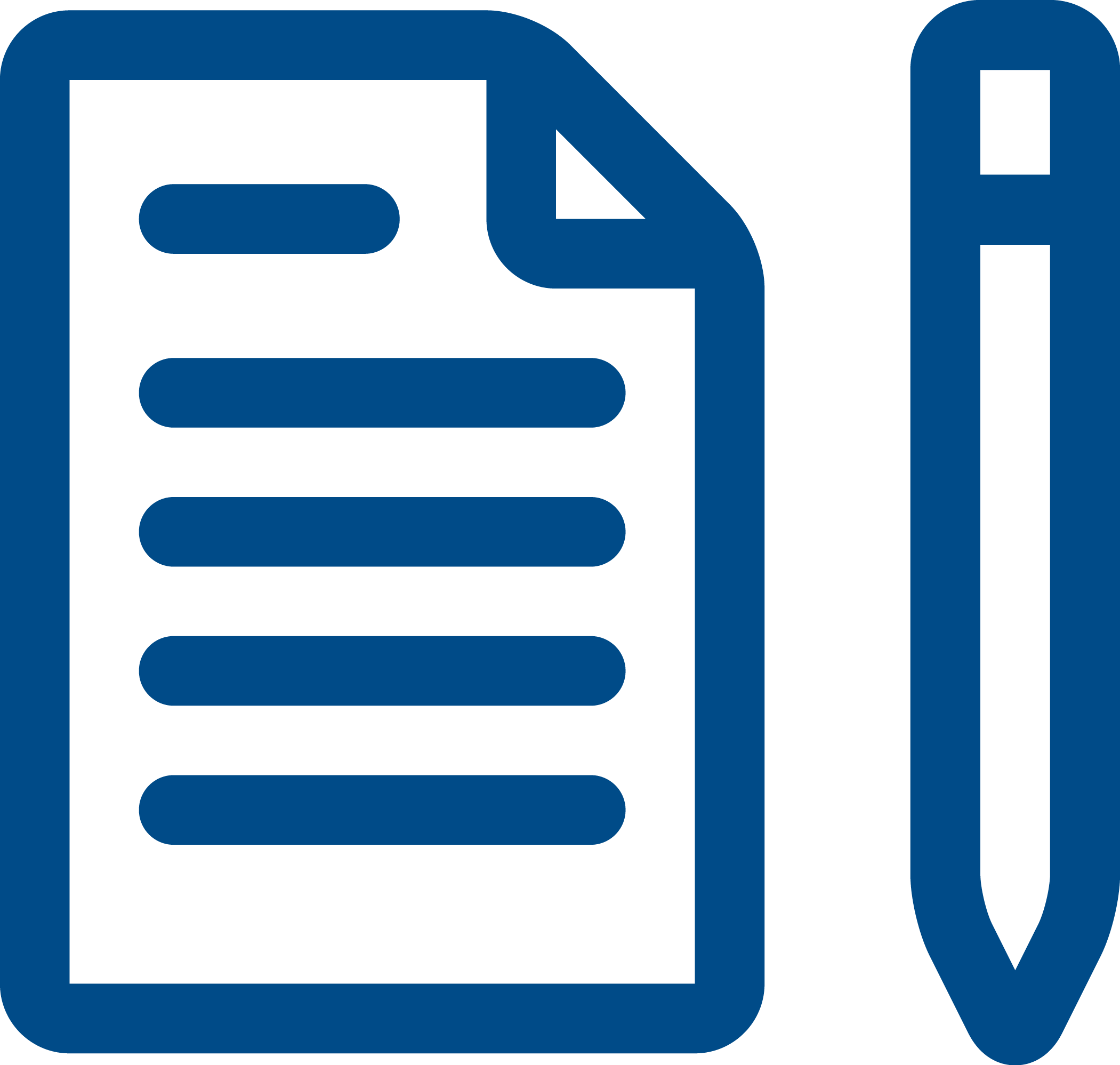 Visit our website www.hull-eastridingcab.org.uk/volunteering download and complete our application form return it to volunteering@hull-eastridingcab.org.uk We’ll then get in touch to let you know the next steps for volunteering with us.